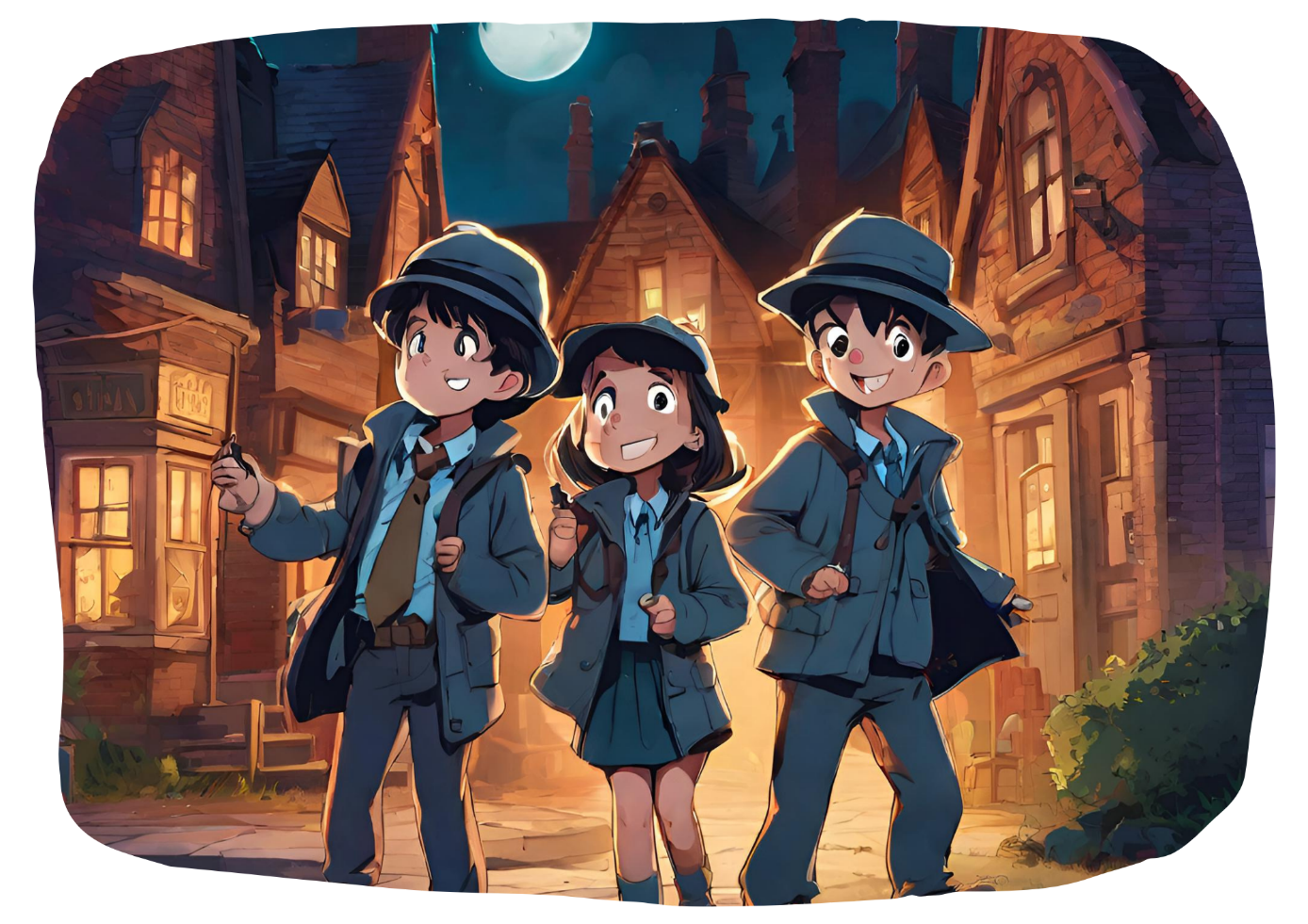 Detektivfest!I Lillesund skjer det mystiske ting! Seks verdifulle bøker er stjålet fra biblioteket og bibliotekar Bella Blad behøver deres hjelp!Kom og hjelp til å løse mysteriet!

TID:STED:VI SERVERER:TA MED:RSVP: